Topic - What a wonderful World – Cross Fell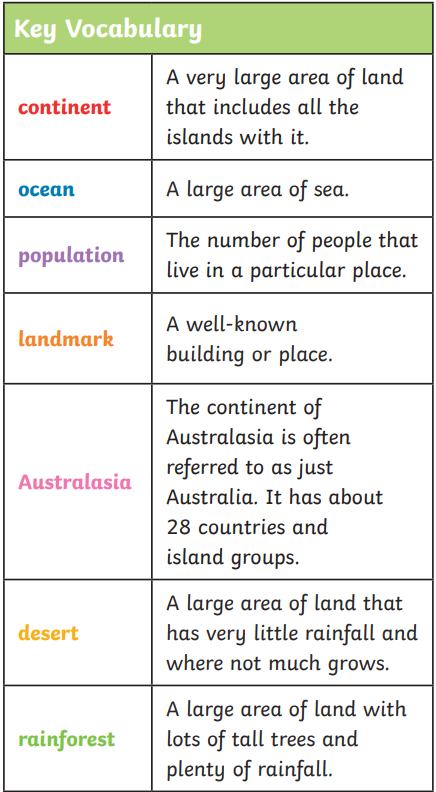 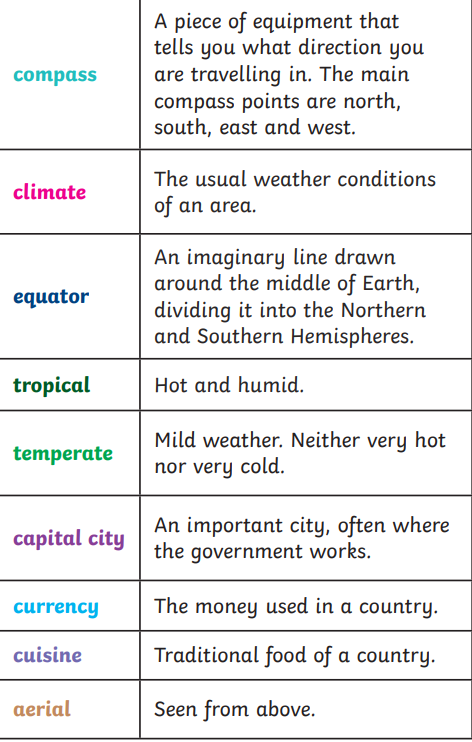 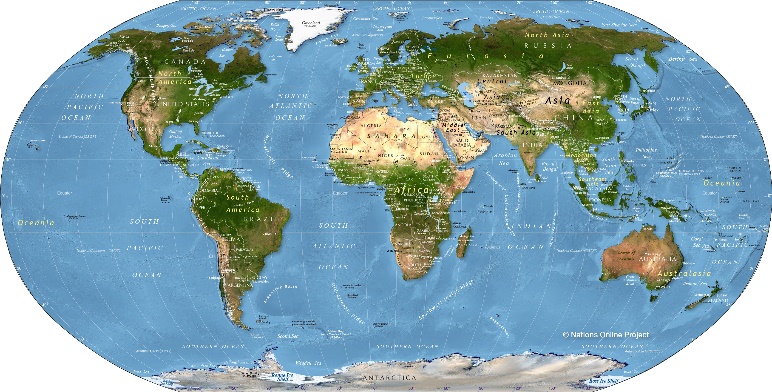 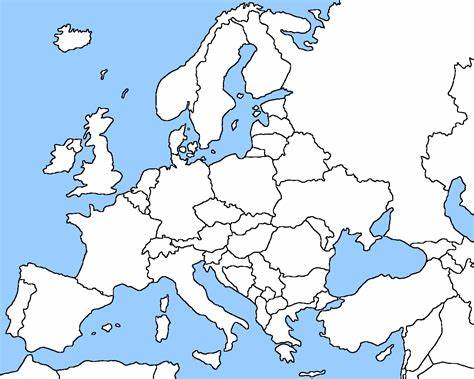 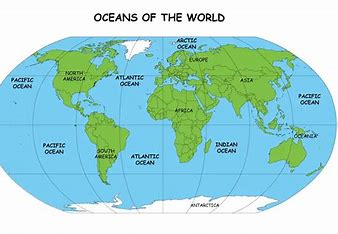 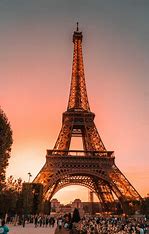 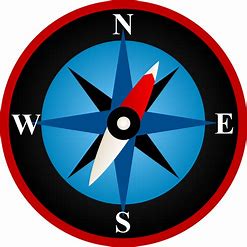 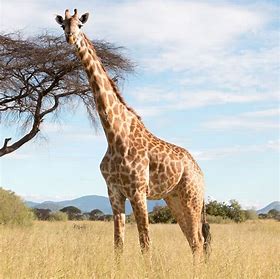 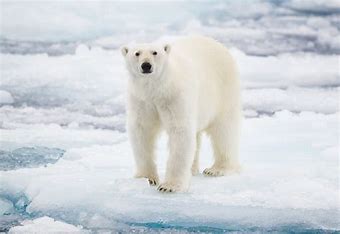 